Saistošie noteikumiRēzeknē2019.gada 19.septembrī                                                                                                       Nr.45APSTIPRINĀTI                                                                                     Rēzeknes novada domes                                                                                     2019.gada 19.septembra sēdē                                                                                     ( Nr.21, 3.§) “Grozījumi Rēzeknes novada pašvaldības 2015.gada 4.jūnija saistošajos noteikumos Nr.54 „Par sociālās palīdzības un citiem pašvaldības pabalstiem Rēzeknes novadā””Izdoti saskaņā ar likuma ,,Par pašvaldībām” 43.panta trešo daļu, Sociālo pakalpojumu un sociālās palīdzības likuma 35.panta otro, ceturto un piekto daļu, likuma ,,Par palīdzību dzīvokļa jautājumu risināšanā” 25.2panta pirmo daļu, Ministru kabineta 2018.gada 26.jūnija noteikumu Nr.354 ,,Audžuģimenes noteikumi” 78.punktu, Ministru kabineta 2009.gada 17.jūnija noteikumu Nr.550 ,,Kārtība, kādā aprēķināms, piešķirams, izmaksājams pabalsts garantētā minimālā ienākumu līmeņa nodrošināšanai un slēdzama vienošanās par līdzdarbību” 13.punktu, Ministru kabineta 2005.gada 15.novembra noteikumu Nr.857 ,,Noteikumi par sociālajām garantijām bārenim un bez vecāku gādības palikušajam bērnam, kurš ir ārpusģimenes aprūpē, kā arī pēc ārpusģimenes aprūpes izbeigšanās” 27., 30., 31. un 31.1punktu1. Izdarīt Rēzeknes novada pašvaldības 2015.gada 4.jūnija saistošajos noteikumos Nr.54 “Par sociālās palīdzības un citiem pašvaldības pabalstiem Rēzeknes novadā” šādus grozījumus:1.1. papildināt ar  5.1 punktu šādā redakcijā:“5.1 Saistošajos noteikumos  lietotais termins  - ēdināšanas  pakalpojuma  pašizmaksa – maksas par ēdināšanas pakalpojuma sniegšanu izglītojamajiem pašvaldības izglītības iestādēs, kas sastāv no divām  komponentēm:5.11. produktu  izmaksas, kurās ietilpst maksa par iepirktajiem pārtikas produktiem ēdināšanas pakalpojuma nodrošināšanai;5.12. pārējās  izmaksas, kurās ietilpst ar ēdināšanas pakalpojumu saistīto darbinieku atalgojums, inventāra iegāde, pamatlīdzekļu nolietojums, komunālie  pakalpojumi, personāla  apmācība,  utml.”1.2. izteikt 36.punktu šādā redakcijā:“36. Pabalsts bērna ēdināšanai vispārējās izglītības iestādē un pabalsts bērna ēdināšanai pirmsskolas izglītības iestādē, ja ģimene ir deklarējusi savu dzīvesvietu un faktiski dzīvo Rēzeknes novada pašvaldībā, tiek piešķirts:36.1. daudzbērnu ģimenēm:36.1.1. par pusdienām - 100 % (simts procentu) apmērā no ēdināšanas pakalpojumu pašizmaksas;36.1.2. par brokastīm, launagu, vakariņām – 100 % (simts procentu) apmērā no pārējām izmaksām;36.2. trūcīgām ģimenēm, kuras saņem GMI pabalstu:36.2.1. par pusdienām - 100 % (simts procentu) apmērā no ēdināšanas pakalpojumu pašizmaksas;36.2.2. par brokastīm, launagu, vakariņām – 100 % (simts procentu) apmērā no pārējām izmaksām;36.3. trūcīgām ģimenēm, kuras nesaņem GMI pabalstu:36.3.1. par pusdienām - 75 % (septiņdesmit piecu procentu) apmērā no produktu izmaksām un 100 % (simts procentu) apmērā pārējām izmaksām;36.3.2. par brokastīm, launagu, vakariņām – 100 % (simts procentu) apmērā no pārējām izmaksām;36.4. maznodrošinātām ģimenēm:36.4.1. par pusdienām - 50 % (piecdesmit procentu) apmērā no produktu izmaksām un 100 % (simts procentu) apmērā no pārējām izmaksām;36.4.2. par brokastīm, launagu, vakariņām – 100 % (simts procentu) apmērā no pārējām izmaksām;36.5. aizbildņu ģimenēm (aizbildniecībā ir bērns līdz 18 (astoņpadsmit) gadu vecumam, un bērns, kas sasniedz 18 (astoņpadsmit) gadu vecumu, un turpina mācības vispārējās izglītības iestādes klātienē):36.5.1. par pusdienām - 100 % (simts procentu) apmērā no ēdināšanas pakalpojumu pašizmaksas;36.5.2. par brokastīm, launagu, vakariņām – 100 % (simts procentu) apmērā no pārējām izmaksām.1.3. Svītrot 37., 38., 39. un 41.punktus.2. Saistošie noteikumi stājās spēkā ar nākamā kalendārā mēneša pirmo datumu pēc saistošo noteikumu publicēšanas dienas. Domes priekšsēdētājs                                                                                                    M.Švarcs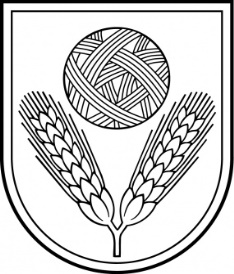 Rēzeknes novada DomeReģ.Nr.90009112679Atbrīvošanas aleja 95A, Rēzekne, LV – 4601,Tel. 646 22238; 646 22231, Fax. 646 25935,e–pasts: info@rezeknesnovads.lvInformācija internetā: http://www.rezeknesnovads.lv